День здоровья "Весёлые старты"Провели: воспитатели Коновалова В.В, Амренова М.А.Цель:• укрепление мышечного корсета, формирование правильной осанки, развитие координации движенийЗадачи:• расширить знания о спортивных эстафетах как части спортивных игр• сплотить детский коллектив• приучить детей к соблюдению правил, умению слышать взрослогоХод мероприятия:Здравствуйте, дорогие друзья! Сегодня команды самых ловких, сообразительных и умных ребят докажут в что они достойны звания "Чемпионы!".Ребята, сегодня будут соревноваться по очереди. Кто выполняет задание правильно, тому хлопаем.Ведущий: А чтобы приступить к нашим соревнованиям, нужно нам сделать разминку:На болоте две подружки, (умываются сначала правой рукой, затем левой)Две зелёные лягушкиУтром рано умывались,Полотенцем растирались. (растирают спинку)Ножками топали, (топают)Ручками хлопали. (хлопают)Вправо-влево наклонялись, (наклоняются)И обратно возвращались.Вот здоровья в чём секрет.Всем друзьям — физкульт привет! (руки вверх)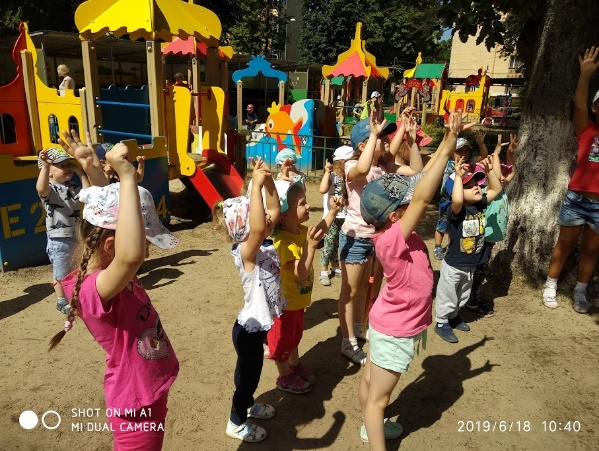 Ведущий: Молодцы ребята, теперь можно начинать наши соревнования!Эстафеты:1. «Брось мяч»Ребята, по очереди, бросают мяч в корзину и возвращаются обратно. Побеждают те, кто выполнит задание быстрее.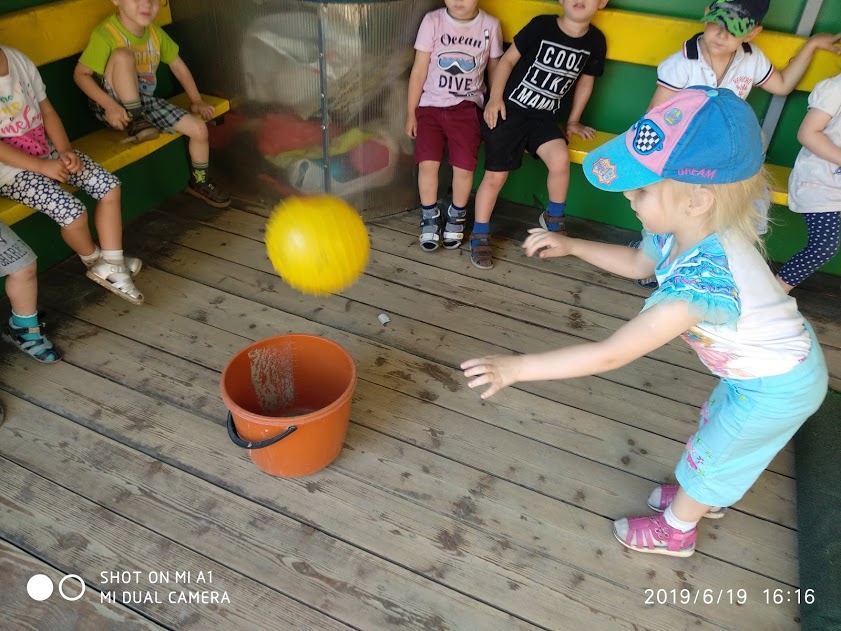 2. «Передай мяч над головой». Передавать мяч над головой в своей колонне, последний ребёнок высоко поднимает мяч над головой.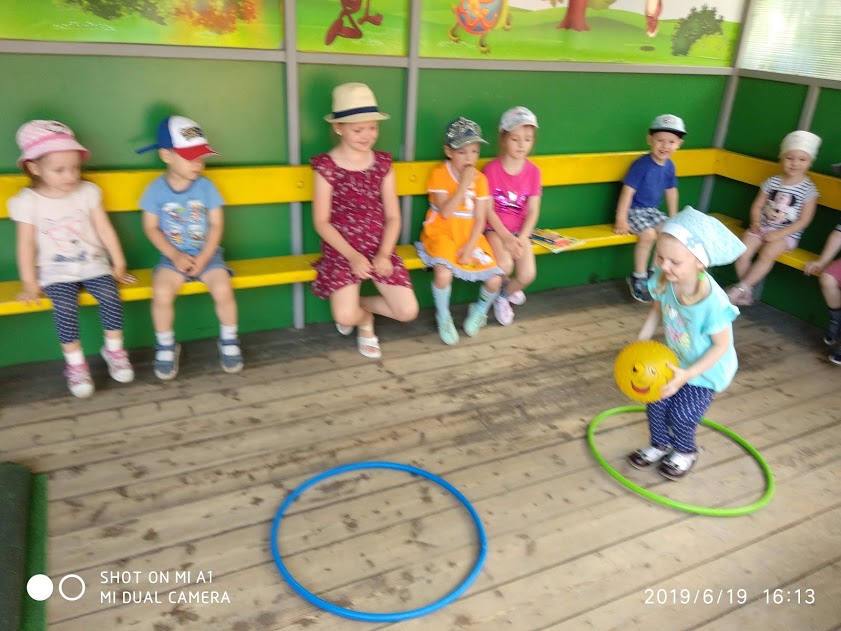 3. «Пройди сквозь обруч».Первый участник команды бежит, проходит сквозь обруч и возвращается, затем бежит следующий игрок. Эстафета продолжается до тех пор, пока каждый участник не пройдет эту эстафету.Ведущий: А теперь я предлагаю ребятам отдохнуть.Отгадайте загадки:Ясным утром вдоль дорогиНа траве блестит роса.По дороге едут ногиИ бегут два колеса.У загадки есть ответ.Это мой… (велосипед).Не обижен, а надут.Его по полю ведут.А ударят – нипочемНе угнаться за …. (мячом).Ведущий: Молодцы, ребята. Продолжаем наши эстафеты!4. «Попади в обруч»Каждый участник команды подбегает к обручу и должен бросить мешочек в обруч и попасть в него.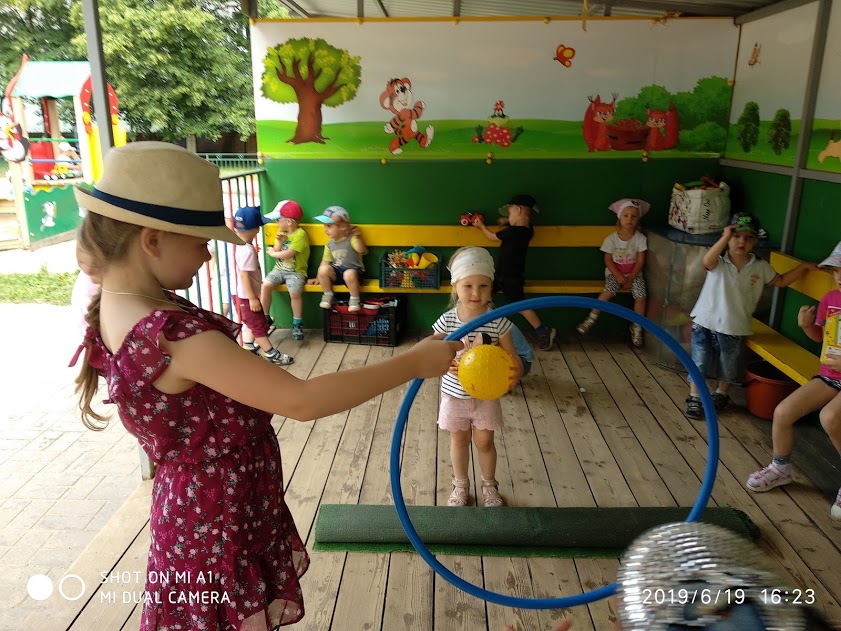 5. «Собери мячи в корзину»"Почемучки"собирают маленькие мячики в желтую корзину. а "Звёздочки" - в синию корзину.6. «Большая эстафета». Каждый участник из двух команд бежит по сигналу ведущего перепрыгивает кочки. добегает до обруча, пролезает через него, затем возвращается за следующим игроком и так до тех пор, пока вся команда не пробежит друг за другом и не вернется на место.Ведущий:Молодцы у нас команды,Сильные, умелые,Дружные, веселые,Быстрые и смелые!Ведущий:Прошу команды, построится.Сейчас мы слово взрослым предоставим,И кто же самый сильный мы узнаем!Ведущий:Ну, вот и выявили, что победила у нас дружба.Спортсменам – новых побед.А всем – наш спортивный привет!"Здоровье в порядке, спасибо зарядке"